§9-1613.  Contents and form of notification before disposition of collateral: generalExcept in a consumer-goods transaction, the following rules apply.  [PL 1999, c. 699, Pt. A, §2 (NEW); PL 1999, c. 699, Pt. A, §4 (AFF).](1).   The contents of a notification of disposition are sufficient if the notification:(a).  Describes the debtor and the secured party;  [PL 1999, c. 699, Pt. A, §2 (NEW); PL 1999, c. 699, Pt. A, §4 (AFF).](b).  Describes the collateral that is the subject of the intended disposition;  [PL 1999, c. 699, Pt. A, §2 (NEW); PL 1999, c. 699, Pt. A, §4 (AFF).](c).  States the method of intended disposition;  [PL 1999, c. 699, Pt. A, §2 (NEW); PL 1999, c. 699, Pt. A, §4 (AFF).](d).  States that the debtor is entitled to an accounting of the unpaid indebtedness and states the charge, if any, for an accounting; and  [PL 1999, c. 699, Pt. A, §2 (NEW); PL 1999, c. 699, Pt. A, §4 (AFF).](e).  States the time and place of a public disposition or the time after which any other disposition is to be made.  [PL 1999, c. 699, Pt. A, §2 (NEW); PL 1999, c. 699, Pt. A, §4 (AFF).][PL 1999, c. 699, Pt. A, §2 (NEW); PL 1999, c. 699, Pt. A, §4 (AFF).](2).   Whether the contents of a notification that lacks any of the information specified in subsection (1) are nevertheless sufficient is a question of fact.[PL 1999, c. 699, Pt. A, §2 (NEW); PL 1999, c. 699, Pt. A, §4 (AFF).](3).   The contents of a notification providing substantially the information specified in subsection (1) are sufficient, even if the notification includes:(a).  Information not specified by that subsection; or  [PL 1999, c. 699, Pt. A, §2 (NEW); PL 1999, c. 699, Pt. A, §4 (AFF).](b).  Minor errors that are not seriously misleading.  [PL 1999, c. 699, Pt. A, §2 (NEW); PL 1999, c. 699, Pt. A, §4 (AFF).][PL 1999, c. 699, Pt. A, §2 (NEW); PL 1999, c. 699, Pt. A, §4 (AFF).](4).   A particular phrasing of the notification is not required.[PL 1999, c. 699, Pt. A, §2 (NEW); PL 1999, c. 699, Pt. A, §4 (AFF).](5).   The following form of notification or the form appearing in section 9‑1614, subsection (3), when completed, provides sufficient information:NOTIFICATION OF DISPOSITION OF COLLATERAL[For a public disposition:]We will sell [or lease or license, as applicable] the [describe collateral] [to the highest qualified bidder] in public as follows:Day and Date:	________________________ Time: ___________________________ Place: _______________________________[For a private disposition:]We will sell [or lease or license, as applicable] the [describe collateral] privately sometime after [day and date].You are entitled to an accounting of the unpaid indebtedness secured by the property that we intend to sell [or lease or license, as applicable] [for a charge of $ .........]. You may request an accounting by calling us at [telephone number].[End of Form][PL 1999, c. 699, Pt. A, §2 (NEW); PL 1999, c. 699, Pt. A, §4 (AFF).]SECTION HISTORYPL 1999, c. 699, §A2 (NEW). PL 1999, c. 699, §A4 (AFF). The State of Maine claims a copyright in its codified statutes. If you intend to republish this material, we require that you include the following disclaimer in your publication:All copyrights and other rights to statutory text are reserved by the State of Maine. The text included in this publication reflects changes made through the First Regular and First Special Session of the 131st Maine Legislature and is current through November 1. 2023
                    . The text is subject to change without notice. It is a version that has not been officially certified by the Secretary of State. Refer to the Maine Revised Statutes Annotated and supplements for certified text.
                The Office of the Revisor of Statutes also requests that you send us one copy of any statutory publication you may produce. Our goal is not to restrict publishing activity, but to keep track of who is publishing what, to identify any needless duplication and to preserve the State's copyright rights.PLEASE NOTE: The Revisor's Office cannot perform research for or provide legal advice or interpretation of Maine law to the public. If you need legal assistance, please contact a qualified attorney.To:[Name of debtor, obligor or other person to which the notification is sent]From:[Name, address, and telephone number of secured party]Name of Debtor(s):	[Include only if debtor(s) not addressee]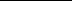 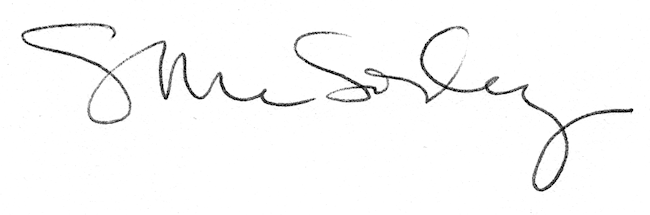 